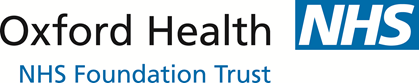 Power failure and powered mattresses – general advice – DN teams.Advice Sheet No. 1- THINGS TO CONSIDER BEFORE REQUESTING A POWERED MATTRESS